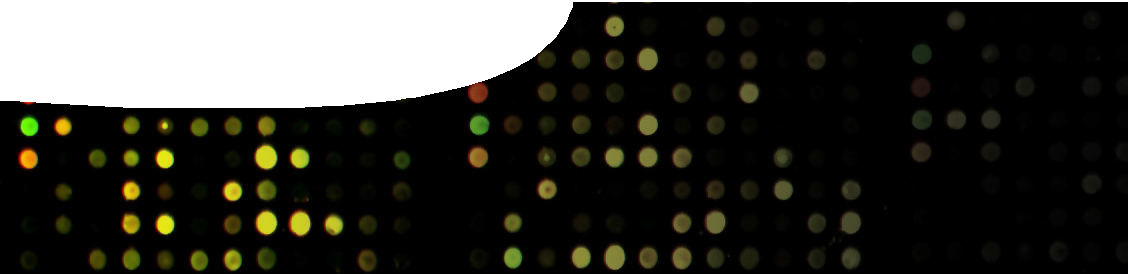 Links to the Western Australian ATAR syllabus: Human BiologyLinks to the Western Australian ATAR syllabus: BiologyLinks to the Australian Curriculum: Senior Secondary BiologyBackgroundThese SPICE resources may be drawn together into a learning pathway to develop students’ understanding of gene expression and regulation. The pathway is structured around a constructivist model based on the 5-Es where teachers may:Engage student interest in gene expression through investigation of a human disease condition, melanoma.Provide opportunities for students to Explore biotechnological techniques used in the study of gene expression patterns, polymerase chain reaction and microarray.Explain regulation of gene expression during transcription and translation.Elaborate on the relevance of gene expression investigation to contemporary medicine by investigating personalised medical treatment for melanoma.Evaluate students’ progress through the pathway, and through summative reflection.The resource is designed for Year 11 and Year 12 Biology and Human Biology students, but may also be used with students from other years at the discretion of the teacher.Learning pathway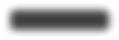 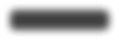 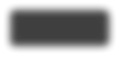 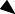 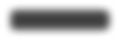 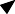 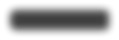 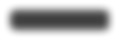 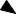 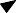 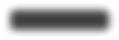 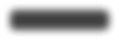 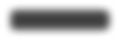 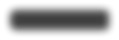 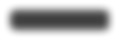 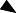 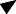 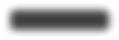 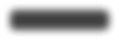 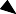 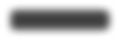 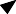 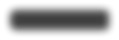 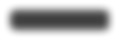 Students may also attend the LotteryWest Biodiscovery Centre at the Harry Perkins Institute of Medical Research to participate in the SPICE-developed PCR laboratory activity, Searching for melanoma mutants with PCR.See https://www.perkins.org.au/biodiscovery-centre/schools/ for details of the Next Gen program for schools.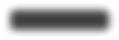 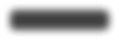 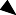 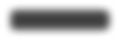 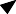 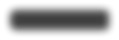 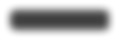 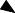 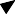 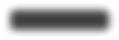 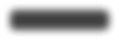 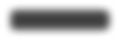 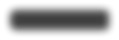 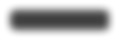 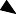 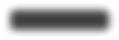 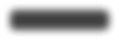 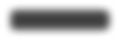 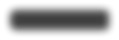 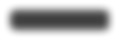 AcknowledgementsThanks to:Mark Strickland, SunSmart manager, and staff of Cancer Council Western AustraliaMs Pauline Charman (community education manager), Dr Jemma Berry (research scientist), Dr Carolyn Williams (medical researcher) and Ms Karina Price (doctoral candidate) from the Harry Perkins Institute of Medical Research.Clinton Heal, CEO and founder of melanomaWADr Mark Shackleton, medical oncologist at Peter MacCallum Cancer CentreKirsten Flint, science communication practicum student at The University of Western AustraliaDr Lois Balmer, senior research officer at the Harry Perkings Institute of Medical Research, for reviewing this resourceDesigned and developed by the Centre for Learning Technology, The University of Western Australia.Production team: Anton Ball, Jan Dook, Dan Hutton, Rebecca McKinney, Paul Ricketts, Gemma Slater, Kate Vyvyan, Jodie Ween and Alwyn Evans with thanks to Jenny Gull and Bob Fitzpatrick.SPICE resources and copyrightAll SPICE resources are available from the Centre for Learning Technology at The University of Western Australia (“UWA”). Selected SPICE resources are available through the websites of Australian State and Territory Education Authorities.Copyright of SPICE Resources belongs to The University of Western Australia unless otherwise indicated.Teachers and students at Australian and New Zealand schools are granted permission to reproduce, edit, recompile and include in derivative works the resources subject to conditions detailed at spice. wa.edu.au/usage.All questions involving copyright and use should be directed to SPICE at UWA.Web: spice.wa.edu.au Email: spice@uwa.edu.au Phone: (08) 6488 3917Centre for Learning Technology (M016) The University of Western Australia35 Stirling HighwayCrawley WA 6009Science understanding concepts include:Unit 2: Reproduction and inheritanceDNADNA stores the information for the production of proteins that determines the structure and function of cellsprotein synthesis involves transcription of a gene into messenger ribonucleic acid (mRNA) in the nucleus, and translation into an amino acid sequenced at the ribosome with the aid of transfer RNAepigenetics is the study of phenotypic expression of genes, which depends on the factors controlling transcription and translation during protein synthesis, the products of other genes and the environment.Cell reproductionmitosis forms part of the cell cycle producing new cells with the same genetic contentuncontrolled division of cells can result in the development of tumours and cancersUnit 4: Human variation and evolutionMutationsmutations in genes and chromosomes can result from errors in DNA replication, cell division or from damage caused by mutagensEvidence for evolutionbiotechnological techniques provide evidence for evolution by using PCR (to amplify minute samples of DNA to testable amounts), bacterial enzymes and gel electrophoresis to facilitate DNA sequencing of genomesprotein synthesis involves transcription of a gene into messenger ribonucleic acid (mRNA) in the nucleus, and translation into an amino acid sequenced at the ribosome with the aid of transfer RNAScience as a human endeavour concepts include:discoveries made through the use of biotechnological techniques have increased understanding of DNA and gene expressionScience inquiry skills concepts include:Unit 2: Reproduction and inheritanceinterpret a range of scientific and media texts, and evaluate processes, claims and conclusions considering the quality of available evidence; and use reasoning to construct scientific argumentsUnit 4: Human variation and evolutionconduct investigations, including the use of virtual or real biotechnological techniques of polymerase chain reaction (PCR), gel electrophoresis for deoxyribonucleic acid (DNA) sequencing and techniques for relative and absolute dating, safely, competently and methodically for valid and reliable data collectionScience understanding concepts include:Unit 3: Continuity of speciesHereditythe genetic code is a base triplet code; genes include ‘coding’ and non-coding’ DNA, and many genes contain information for protein productionprotein synthesis involves transcription of a gene into messenger RNA in the nucleus, and translation into an amino acid sequenced at the ribosomethe phenotypic expression of genes depends on the interaction of genes and the environmentmutations in genes and chromosomes can result from errors in DNA replication or cell division, or from damage by chemical factors in the environmentScience understanding concepts include:Unit 3: Heredity and continuity of lifeHereditygenes include ‘coding’ and ‘non coding’ DNA and many genes contain information for protein production (ACSBL078)protein synthesis involves transcription of a gene into messenger RNA in the nucleus, and translation into an amino acid sequence at the ribosome (ACSBL079)phenotypic expression of genes depends on factors controlling transcription and translation during protein synthesis, the products of other genes, and the environment (ACSBL081)mutations in genes and chromosomes can result from errors in DNA replication or cell division, or from damage by physical or chemical factors in the environment (ACSBL082)differential gene expression controls cell differentiation for tissue formation, as well as the structural changes that occur during growth (ACSBL083)biotechnology can involve the use of bacterial enzymes, plasmids as vectors and techniques including gel electrophoresis, bacterial transformations and PCR (ACSBL087)Science as a human endeavour concepts include:People can use scientific knowledge to inform the monitoring, assessment and evaluation of risk (ACSBL071)Science inquiry skills concepts include:Select, construct and use appropriate representations, including models of DNA replication, transcription and translation, Punnett squares and probability models of expression of a specific gene in a population, to communicate conceptual understanding, solve problems and make predictions (ACSBL066)Gene expression 1: Melanoma risk factorsMelanoma risk factors includes a teacher guide, learning object and background sheet.Students use an interactive learning object that describes six major risk factors for melanoma. The learning object is designed to engage student interest in risks associated with development of melanoma, and introduce them to the concept that melanoma, like all cancers, is a genetic disease. A background sheet for teachers contains information about melanoma genetics. See the teacher guide for detailed information on the purpose and use of this resourceGene expression 2: Polymerase chain reactionPolymerase chain reaction includes a teacher guide, presentation, procedure sheet and workbook.Students simulate polymerase chain reaction (PCR) in the classroom using paper, scissors and sticky tape. A presentation provides background information on PCR, and adds a competitive element to the classroom game. See the teacher guide for detailed information on the purpose and use of this resource.Gene expression 3: Measuring gene expressionMeasuring gene expression includes a teacher guide, presentation and student workbook.Students measure gene expression via a microarray simulation conducted in the school laboratory. Teachers may use a presentation to provide background information on microarray technique. The classroom laboratory is designed to be simple, effective and demonstrate concepts behind microarray technology. See the teacher guide for detailed information on the purpose and use of this resource.Gene expression 4: Regulating gene expressionRegulating gene expression includes a teacher guide, animation, fact sheet, glossary, student worksheet and background sheet.Students watch an animation about regulation of gene expression. A fact sheet provides more information about different types of RNA and their role in regulating gene expression. Students use a worksheet to review information presented in the animation. See the teacher guide for detailed information on the purpose and use of this resource.Gene expression 5: Personalised medicinePersonalised medicine includes a teacher guide, interactive story and worksheet.Students explore an interactive story to discover how increased understanding of molecular genetics and advances in biotechnology have led to development of personalised medical treatments for melanoma patients. A worksheet demonstrates how an individual’s genetic information is used to diagnose disease and select the most effective treatment. See the teacher guide for detailed information on the purpose and use of this resource.